 CURRICULUM VITAE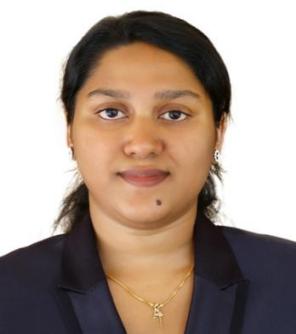 Experience and achievements:I h  I Hereby declare that the information furnished above is true and correct to the best of my    knowledge.Place: Kannur                                                                                              GEORGEENA GEORGEDate:   24-05-2019                                                                                                        					ProfileProfileObjectiveTo have an effective identity with clarity and stability in the field of clinical pharmacology, Academics, Pharmaceutical Research and also to obtain a challenging position as a Clinical Pharmacist that will offer opportunities to utilize my skills in pharmacy healthcare.Professional StrengthExpertise skill in communication with the health care professionals and acquainting knowledge regarding clinical practice and giving betterment in patient care.Skilled in retrieving, analyzing, interpreting and formulating Drug Information for answering drug information queries from various health care professionals, interpreting  selected laboratory results of specific disease states.Good ability in counseling patients regarding the disease and medications.Making interventions for Drug-Drug interactions detected from patient medication chart..Have the knowledge to identify ADRs and adequate experience to report the same.EDUCATIONAL QUALIFICATIONEDUCATIONAL QUALIFICATIONEDUCATIONAL QUALIFICATIONEDUCATIONAL QUALIFICATIONExamination PassedYearUniversity/BoardPercentagePercentagePHARM D 2015Sri Ramakrishna institute of medical sciences/ DR MGR University, Chennai78.378.3P.U.C/PLUS TWO2010St. Thomas Matriculation HSS , The Nilgiris , India.8282S.S.L.C2008St. Alphonsa High School , Kannur,Kerala, India.73.473.4RoleDurationOrganizationPharm D Intern22st Dec 2015- 26th Dec 2016SRIPMSClinical Pharmacist2014-2015SRIPMSClinical Specialist Observer1st June 2017 – 31st December 2017Believers Church Medical College Hospital, Thiruvalla, Pathanamthitta, Kerala,India.Hospital Pharmacist From 11 Dec 2018Cytecare Cancer Hospital PERSONAL PROFILE PERSONAL PROFILE PERSONAL PROFILE PERSONAL PROFILE PERSONAL PROFILE PERSONAL PROFILE Date Of Birth12 JAN 1992SexFemaleNationalityIndianMarital StatusSingleLanguages KnownEnglish, Malayalam,TamilHobbies Listening to Music,dancing,reading DECLARATION